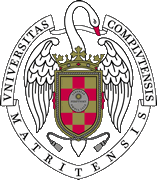 D./Dª _______________________, Secretario/a Académico/a de (nombre del Centro Responsable), de la Universidad Complutense de Madrid,HACE CONSTAR QUE:En la Junta de Centro/Órgano Colegiado de Gobierno/Dirección del Centro, en su sesión ordinaria/extraordinaria celebrada el ___de ______ de 202_, ha acordado informar favorablemente de la propuesta del siguiente curso:Tipología del curso:Denominación del curso: Director/a:Modalidad de impartición:Nº ECTS:Curso académico de impartición:Fecha:(Firma y sello)Universidad Complutense de Madrid              (escudo y nombre del Centro Responsable)